PARIKKALAN LATUPIIAT JA –POJAT RY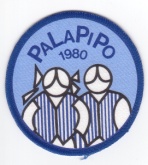 Jäsenkirje 1/2019     28.01.2019Hyvää kuluvaa vuotta 2019! Tässä suunnitelmiaKirjeen alkuun laitan liikuntatoimen järjestämät kevättalven perinteiset  hiihtotapahtumat Parikkalan kunnan alueella. Mikäli muutoksia tulee esim. lumitilanteen vuoksi, niistä ilmoitetaan mm. Parikkalan-Rautjärven Sanomissa Sattumia-osiossa ja kunnan kotisivuilla.10.2.2019  su    Kinnarniemi-hiihto klo 11-1517.2.2019  su    Lassin Lenkki klo 11-15 Tarnalassa24.2.2019  su    Parikkala-hiihto klo 11-15 Oronmyllyllä2.3.2019     la    Saunahiihto klo 11-15  MikkolanniemelläMaaliskuu10.3.2019         Sääntömääräinen kevätkokous pidetään Koitsan Pito ja Palvelussa klo 15 osoitteessa    Mantkanniementie 28.  Kokouksen alussa on kahvitarjoilu. Tervetuloa!  16.3.2019	Ulkoilupäivä ja pilkkikisa Kasuri-lammella Reserviyhdistyksen majalla lauantaina klo 9.00 alkaen osoitteessa Kasurintie 30, Lomahovin kohdalta Kolmikantaan johtavaa tietä radan yli ja sitten vasemmalle. Muistutuksena vielä: Majan sisällä ei saa käyttää nastapohjaisia jalkineita eikä myöskään irrotettavia liukuesteitä,  joten ota varajalkineet mukaan.23.3.2019        Kevään hiihtoretki Kiilopäälle la-la 23.-30.3.  Etumaksun 150 € eräpäivä oli jo 25. päivä tammikuuta ja loppumaksu erääntyy 25.2.  PaLaPiPon tilinumero on FI7253260040019222.Huhtikuu                                     Torstaipyöräilyt aloitetaan jo huhtikuun puolella sääolosuhteet huomioiden, elokuun loppuun saakka Markku Parikan vetäminä klo 10  Parikkalan torilta. Oma muki ja eväät mukaan ja kypärä päähän. Seuraa ilmoittelua kotisivuilta, kunnan ilmoitustaululta ja Parikkalan-Rautjärven Sanomissa Sattumia –palstalla.   Toukokuu                          Valtakunnallinen Sydänviikko on 5.-12.5. Unelmien liikuntapäivänä la 11.5. Parikkalan Sydänyhdistys ja PaLaPiPo  tekevät  yhteistyötä tuolloin, mutta siitä tiedotetaan myöhemmin.  Seuraa kotisivujamme ja lehti-ilmoittelua.                           Urheilu-Jussin  kevättempaus on ajoittunut kevään edistymisen mukaan. Tässä vaiheessa    päivämäärä ei luonnollisestikaan ole vielä tiedossa, mutta yrittäjät ilmoittavat siitä lehdessä, mikäli järjestävät tapahtuman.17.5.2019        Talkoot Pöröllä (perjantai). Kimppakyydein Lohikontin pihasta klo 9.00.25.5. 2019       Kevätretkelle lähdetään Savonlinnan Linnansaarelle yhdessä Kymi-Vuoksi latualuelaisten kanssa lauantaina 25.5.Kokoontuminen Oravissa, josta siirrymme venetaksilla Linnansaareen ja päivän päätteeksi takaisin. Menopaluu on jäsenille maksuton, venetaksi maksetaan latualueen rahoista. Tulo Oraviin ja paluu kotiin on omakustanteinen. 

KELLONAIKA ON VIELÄ AVOIN. LÄHTÖ EHKÄ NOIN KLO 9.30, TARKENTUU HETI KUN ON SAATU ASIASTA SOVITTUA VENETAKSIYRITTÄJÄN KANSSA.

Tarkemmat tiedot Linnansaaresta ja sen nähtävyyksistä: http://oravivillage.com/fi/Linnansaari
http://www.luontoon.fi/linnansaari/

Ajankohta on mitä parhain lintujen tarkkailuun: Näe kalasääski, uhanalainen valkoselkätikka ja yli 70 muuta lintulajia!

Retkeilyreitit: 2 km / 5,5 km / 7 km - valitse mieleisesi.

Nähtävyyksiä: Linnansaaren torppa – ikkuna entisajan elämään, Linnavuori – järvinäköala vailla vertaa, 

Muita aktiviteetteja: Melonta (oma tai vuokra), veneily/soutelu (oma tai vuokra), kalastus, marjastus ja sienestys, uinti.

Palvelut: Linnansaaren ekohostelli (aittamajoitus), Tentsile (yövy puussa), leirintäalue (telttamajoitus), kioski-kahvila, sauna, nuotiopaikka, puucee.

Kesäkuu	 4.6.2019	Varikon siivous tiistaina klo 17.00   Kukonkannassa.Heinäkuu                          	6.7.2019          Vetouistelutapahtuma lauantaina Särkisalmella, Lohikontin pihapiirissä.                          Arpajaispalkintoja voi toimittaa kenelle  tahansa hallituksen jäsenelle.  Hyviä ja haluttuja palkintoja ovat erilaiset leivonnaiset, suolaiset ja makeat. Tässä hyvä vinkki jauhopeukaloille.13.7.2019        Kovan Päivän Ilta Kisapirtillä lauantaina.Elokuu 24.-25.8.-19    Kymi-Vuoksi latualueen kesäpäivät Orolla.                                          
OHJELMALUONNOS
- Saapuminen Oronmyllylle lauantaina 24.8. klo 9 - 10
- Tulokahvit
- Lähtö patikkaretkelle / pihapelejä
- Ruokailu noin klo 15 - 16
- Esittelyt ja tutustuminen osallistujiin
- Iltanuotio noin klo 18 alkaen, pientä purtavaa tarjolla
- Saunat

- Aamupala sunnuntaina 25.8. klo 8 - 9
- Luontokuvaesitys by Hannu Siitonen
- Ulkoilua ja pelejä / käynti Siikalahdella
- Lounas
- Kotiin lähtö

MAJOITUS JA RUOKAPAKETTI 

Ruokapaketin hinta 40 euroa / hlö / vrk

Yöpyminen omin liinavaattein riippuen majoituksen tasosta:
- Yhteismajoitus 17 euroa / hlö / yö
- Kesäaitat 2 - 4 hh 25 euroa / hlö / yö, 1 hh 35 euroa / hlö / yö
- Päärakennus 2 - 4 hh 45 euroa / hlö / yö, 1 hh 60 euroa / hlö / yö

- Liinavaatesetti 10 euroa
- Majoituksen ja ruokapaketin lunastaneille sauna maksutta

ILMOITTAUTUMISLINKKI avautuu maaliskuussa! Nyt toivotaan Palapipolaisten osallistuvan kesäpäiville. Jos et yövy Orolla ilmoittaudu ruokailuun. 
29.8.2019        Pyöräilykauden päättäjäiset Juhlatilat Louhelassa. Tästä tiedotetaan tarkemmin elokuussa                          yhdistyksen kotisivuilla ja facebookissa.                          REIPPAITA  TALKOOLAISIA  TARVITAAN  MATKAKASSAA  KARTUTTAMAAN!!!!!!!!!!	Kesällä etenkin tulee ilmoitettavia asioita mitä ei saada jäsenkirjeisiin. Käy netissä kotisivuillamme ja facebookissa lukemassa ajankohtaiset.Mikäli sinulla on sähköpostiosoite tai se on muuttunut, niin ilmoita se Sirpalle tai Juhalle.Ne talletetaan Ladun jäsenrekisteriin.  Rekisteriin pääsy on vain valituilla henkilöillä. KENELLÄ EI OLE OMAA NETTIÄ, NIIN KIRJASTOSSA VOI KÄYDÄ LUKEMASSA MAKSUTTA.Mutta mikäli välttämättä haluat jäsenkirjeen paperiversiona,  niin ilmoita siitä Juhalle. Puhelinnumeron  löydät  kirjeen lopusta.Tässä tietoa syksyn ruskaretkestä:Ruskaretki  Muonion Särkijärvelle 7.-14.9.2019Retken majapaikkana on  Särkijärven majat, Muoniosta n. 12 km Kittilän suuntaan. Viikon aikana teemme päiväretkiä.  Lähellä ovat mm. Pallastunturin maastot ja tietysti Särkitunturi.  Omatoimisille retkeilijöille on tarjolla Pallas-Hetta vaellusreitti.Majoitus:Paritalohuoneistot 6 hengelle,  joissa 3 makuuhuonetta, yksi niistä yläkerrassa. Rivitalohuoneistoissa majoittuu 4 henkeä/huoneisto.  Alhaalla iso makuuhuone ja parvella 2  sänkyä.  (Lisää tietoja Särkijärven majan kotisivuilta).Viikon hinta on 364 euroa hengeltä.  Se sisältää majoituksen, aamupalan, retkieväät ja päivällisen.  Yhdistys kustantaa bussimatkan.  Sitovat ilmoittautumiset 28.2.2019 mennessä Helkalle. Sähköposti helka.soikkeli@gmail.com tai 0407380362.Matkan ennakkomaksu 150 € maksetaan 15.5.2019  mennessä  Palapipon tilille FI7253260040019222  ja  loppumaksu 214 €  2.8.2019.Tavataan tapahtumissa, talkoissa ja retkillä!Hallituksen  puolestaSirpa                           Yhteystietoja:	Timo Matikainen pj.                       050 4327122        Pekka Suomalainen melont.  050 3099231                           Eeva-Liisa Hirvonen rah.h.,vpj.    040 4101430        Matti Pulkkinen                        050 4652462                           Sirpa Tolvanen sihteeri                 040 8450247         Helka Soikkeli                           040 7380362                           Juha Härkönen jäsensiht.              0400 756452        Irene Hovatov                           0505438274                           Johanna Muukka kotisivut            050 5412320        Markku Mäyränen                   040 7693794                           Rauno Ollikainen pyöräily             050 5850620        Tarmo Kettunen                       044 3305477